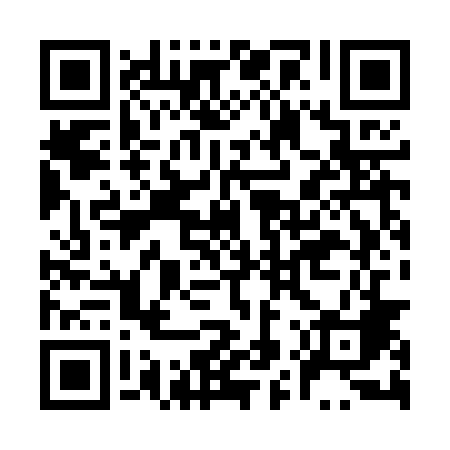 Ramadan times for Gobiaty, PolandMon 11 Mar 2024 - Wed 10 Apr 2024High Latitude Method: Angle Based RulePrayer Calculation Method: Muslim World LeagueAsar Calculation Method: HanafiPrayer times provided by https://www.salahtimes.comDateDayFajrSuhurSunriseDhuhrAsrIftarMaghribIsha11Mon3:523:525:4811:343:255:225:227:1112Tue3:493:495:4511:343:265:245:247:1313Wed3:473:475:4311:343:285:265:267:1514Thu3:443:445:4111:343:295:285:287:1715Fri3:413:415:3811:333:315:295:297:1916Sat3:393:395:3611:333:325:315:317:2117Sun3:363:365:3311:333:345:335:337:2318Mon3:333:335:3111:323:355:355:357:2519Tue3:313:315:2911:323:375:375:377:2820Wed3:283:285:2611:323:385:385:387:3021Thu3:253:255:2411:323:395:405:407:3222Fri3:223:225:2111:313:415:425:427:3423Sat3:203:205:1911:313:425:445:447:3624Sun3:173:175:1711:313:445:465:467:3825Mon3:143:145:1411:303:455:475:477:4126Tue3:113:115:1211:303:465:495:497:4327Wed3:083:085:0911:303:485:515:517:4528Thu3:053:055:0711:293:495:535:537:4729Fri3:023:025:0511:293:515:555:557:5030Sat2:592:595:0211:293:525:565:567:5231Sun3:563:566:0012:294:536:586:588:541Mon3:533:535:5712:284:557:007:008:572Tue3:503:505:5512:284:567:027:028:593Wed3:473:475:5312:284:577:047:049:014Thu3:443:445:5012:274:587:057:059:045Fri3:413:415:4812:275:007:077:079:066Sat3:383:385:4612:275:017:097:099:097Sun3:353:355:4312:265:027:117:119:118Mon3:313:315:4112:265:047:137:139:149Tue3:283:285:3912:265:057:147:149:1610Wed3:253:255:3612:265:067:167:169:19